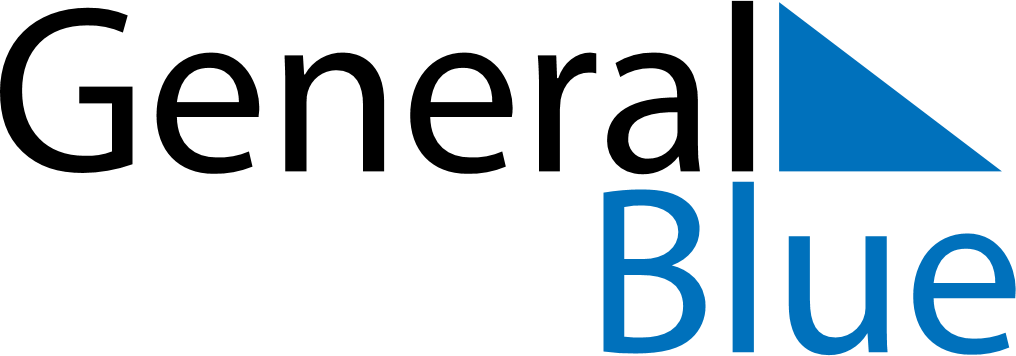 Daily PlannerJune 19, 2022 - June 25, 2022Daily PlannerJune 19, 2022 - June 25, 2022Daily PlannerJune 19, 2022 - June 25, 2022Daily PlannerJune 19, 2022 - June 25, 2022Daily PlannerJune 19, 2022 - June 25, 2022Daily PlannerJune 19, 2022 - June 25, 2022Daily Planner SundayJun 19MondayJun 20TuesdayJun 21WednesdayJun 22ThursdayJun 23 FridayJun 24 SaturdayJun 25MorningAfternoonEvening